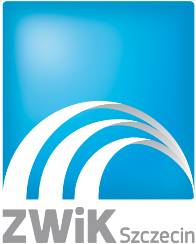  SPECYFIKACJA ISTOTNYCH WARUNKÓW ZAMÓWIENIA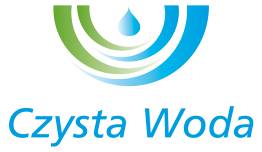 dla zamówienia sektorowego o wartości nie przekraczającej                        443 000 Euro pod nazwą:"Dostawa akumulatorów oraz ogumienia wraz z montażem i ich serwisowaniem, przeznaczonych do pojazdów "Wspólny Słownik Zamówień ( CPV)31431000-6  akumulatory ołowiowo-kwasowe34351100-3 –opony do pojazdów silnikowychZATWIERDZAMPodstawa prawna:Postępowanie prowadzone jest z wyłączeniem stosowania przepisów ustawy z dnia 29.01.2004 r. Prawo zamówień publicznych (tekst jednolity: Dz. U. z 2017r. poz. 1579 ze zm.). Wyłączenia dokonano na podstawie art. 133 ust. 1 w zw. z art. 132 ust. 2 pkt. 1 ustawy Prawo zamówień publicznych.SPIS TREŚCI :Rozdział I:	INFORMACJE O POSTĘPOWANIU1. 	Zamawiający:2.	Tryb postępowania o udzielenie zamówienia Rozdział II:	OPIS PRZEDMIOTU  ZAMÓWIENIA.Rozdział III: 	INSTRUKCJA DLA WYKONAWCÓW1.	Opis sposobu przygotowania ofert.2. 	Odrzucenie ofert.3.	Informacje dotyczące wykluczenia wykonawcy z postępowania.4.	Warunki udziału w postępowaniu.5. 	Informacje dotyczące walut obcych, w jakich mogą być prowadzone rozliczenia między Zamawiającym a wykonawcą. 6.	Wadium.7.	Sposób udzielenia wyjaśnień dotyczących SIWZ, porozumiewania się Zamawiającego z Wykonawcami oraz przekazywania oświadczeń i dokumentów.8.	Miejsce i termin składania ofert.                        9.   Miejsce i termin otwarcia ofert.10.	Informacje o trybie otwarcia i oceny ofert.11.	Okres związania ofertą.12.	Kryteria i sposób oceny ofert13.	Środki ochrony prawnej przysługujące wykonawcy.14.	Zawarcie umowy. Istotne postanowienia umowy w sprawie zamówienia publicznego.15.	Informacja dotycząca podwykonawców.16.	Przyczyny unieważnienia postępowania.Rozdział IV:	WZORY FORMULARZYFormularz Nr 1 Oferta warunków wykonania zamówieniaFormularz nr 2: Oświadczenie wykonawcyFormularz nr 3: Oświadczenie wykonawcyRozdział V:	ZAŁĄCZNIKI…                                                                                                 Załącznik Nr 1 : Wzór umowy                                                                                                                                               Załącznik Nr 2 : Formularz kalkulacji cenowej dla Części  Nr 1 pkt a)                        Załącznik Nr 3 : Formularz kalkulacji cenowej dla Części  Nr 1 pkt b)                        Załącznik  Nr 4 : Obowiązek informacyjny RODORozdział I : INFORMACJE O POSTĘPOWANIU1. Zamawiający:Zakład Wodociągów i Kanalizacji Spółka z o.o. ul. M. Golisza 10, 71–682 Szczecin NIP  851-26-24-854 ,www.zwik.szczecin.pl	
tel.: 91 44 26 200  , e-mail: zwik@zwik.szczecin.plWpisana w  Krajowym  Rejestrze Sądowym pod nr 0000063704.w Sądzie Rejonowym  Szczecin Centrum , XIII Wydział Gospodarczy Krajowego Rejestru Sądowego.Kapitał zakładowy 222 334 500 ,00 zł ,2. Tryb postępowania o udzielenie zamówieniaZamówienie sektorowe – przetarg nieograniczony. Postępowanie prowadzone jest z wyłączeniem przepisów ustawy z dnia 29.01.2004r. 
Prawo zamówień publicznych (tekst jednolity: Dz. U. z 2017r. poz. 1579 ze zm.).                Wyłączenia  dokonano na podstawie art. 133 ust. 1 w zw. z art. 132 ust. 1 pkt 4 i ust. 2 pkt 1 ustawy Prawo zamówień publicznych.                    Rozdział II : OPIS PRZEDMIOTU ZAMÓWIENIA Z PODZIAŁEM NA CZĘŚCI1.	 Przedmiotem zamówienia jest :1.1.    Część  Nr 1   a)   Sukcesywna dostawa opon fabrycznie nowych letnich, zimowych i całorocznych wraz                    z montażem, zgodnie z zamówieniami Zamawiającego, wynikającymi z potrzeb eksploatacyjnych jego pojazdów wg rozmiarów ,   ilości i parametrów określonych poniżej :Serwisowanie opon użytkowanych przez Zamawiającego*) Usługa obejmuje zdjęcie i założenie kół , wymianę opon wraz z ich wyważeniem     Materiały pomocnicze takie jak : ciężarki  będą dodatkowo wyszczególnione przy każdej wykonanej usłudze w zależności od potrzeb.             UWAGA   1.1.1.     Zamawiający wymaga aby :      dostarczane opony były fabrycznie nowe, wyprodukowane nie później niż 12 m-cy przed dniem dostawy do Zamawiającego , znanych producentów takich jak : Matador ,Cultor , Continental , Sawa, Goodyear, Michelin, Pirelli, Kleber, Barum, Fulda, Dunlop, Bridgestone, Firestone. oferowane nowe opony : spełniały  wymagania zgodnie z Rozporządzeniem Parlamentu Europejskiego i Rady (WE) nr 1222/2009 z dnia 25 listopada 2009r. ws prawie etykietowania opon pod kątem efektywności paliwowej i innych zasadniczych parametrów wraz ze zmianami określonymi w Rozporządzeniu Komisji Europejskiej (UE) 1235/2011 z dnia 29 listopada 2011r.odpowiadały  jednolitym przepisom dotyczącym homologacji opon pneumatycznych pojazdów użytkowych i przyczep, zgodnie z regulaminem nr 54 Europejskiej Komisji Gospodarczej Organizacji Narodów Zjednoczonych (EKG-ONZ)posiadały stosowne oznaczenia potwierdzające spełnienie wymagań związanych z bezpieczeństwem ich użytkowania zgodnie z paragrafem           10 Rozdziału 2 Rozporządzenia Ministra Infrastruktury z dnia 31 grudnia 2002 roku w sprawie warunków technicznych  pojazdów oraz zakresu niezbędnego ich wyposażenia ( tekst jednolity Dz. U. z 2016r.poz.2022)      oferowane opony były dopuszczone do obrotu handlowego na terenie Polski i krajów UE,oferowane opony pochodziły w 100% z państwa członkowskich Unii Europejskiej lub państwa , z którymi Wspólnota Europejska zawarła umowy o równym traktowaniu ,      termin dostawy wraz z montażem opon wynosił do 3 dni od daty zamówienia,      wymienione zużyte opony były odbierane nieodpłatnie przez Wykonawcę                               w ilościach   i rozmiarach odpowiadających zamówionych  przez Zamawiającego                    i zamontowanych przez Wykonawcę nowych opon. W dostarczonych fakturach sprzedaży nowych opon będzie umieszczona stosowana adnotacja                                   o pozostawionych u Wykonawcy zużytych oponach. Wykonawca zobowiązuje się do zagospodarowania zużytych opon z zachowaniem przepisów wynikających                     z ustawy z dnia 14 grudnia 2012roku o odpadach ( tekst jednolity Dz.U.                                       z 2018 r.poz.992 z późn. zm.)     gwarancja na dostarczone opony wynosiła minimum 24 miesiące koszt wymiany zakupionych opon zawarty był w cenie zakupu,      wykonawca posiadał własny samochód serwisowy przeznaczony do wymiany                               i naprawy ogumienia w terenie ,wyposażony w montażownie, wyważarkę , agregat prądotwórczy oraz sprężarkę,      wykonawca dołączył do oferty dowód prawa dysponowania pojazdem ,                                    o którym mowa w ppkt. i ) , kserokopię dowodu rejestracyjnego oraz zdjęcia wyposażenia zamontowanego wewnątrz pojazdu , wykonawca będzie świadczył usługi wymiany kompletów opon zimowych na letnie lub letnich na zimowe przy wykorzystaniu samochodu serwisowego                                                  w miejscach    i terminach wyznaczonych przez Zamawiającego,       wykonawca będzie świadczył usługi wymiany opon w zakładzie , którego odległość od siedziby Zamawiającego nie przekroczy  liczonych drogami publicznymi, otwartym w każdy dzień powszedni w godzinach 7ºº-17ºº.w przypadku  niemożności dotarcia pojazdu zamawiającego do w/w  zakładu  , wykonawca będzie świadczył usługi przy użyciu samochodu serwisowego                                       w miejscu wskazanym przez Zamawiającego ,                  termin wykonania usługi serwisowej ( tj. przystąpienie do wykonania czynności związanej z usunięciem awarii) najpóźniej w ciągu 1,5 godziny od zgłoszenia.1.1.2.   Zamawiający w ramach maksymalnej wartości zamówienia zastrzega sobie możliwość              zmiany ilości zamówienia poszczególnych rodzajów opon i usług serwisowych ,             określonych w  Części Nr 1 pkt. a) i b), w zależności od potrzeb wynikających             z bieżących zadań co nie będzie stanowić  podstawy do jakichkolwiek roszczeń             ze strony   Wykonawcy z tego tytułu   w stosunku do Zamawiającego.   1.2.   Część Nr 2Dostawa akumulatorów m-ki CENTRA lub innych równoważnych parametrami przeznaczonych do pojazdów.UWAGA   1.2.1.    Zamawiający wymaga aby :a)   akumulatory były dostarczane do Wydziału Transportu ZW i K Sp. z o. o w Szczecinieprzy ul. Golisza 8 w terminie do 3 dni od daty złożenia zamówienia,b)  akumulatory były fabrycznie nowe, wyprodukowane nie później niż  6 m-cy przed dniem      dostawy do Zamawiającego c)  wymienione-zużyte akumulatory były odbierane przez Wykonawcę na jego koszt     za pokwitowaniem odbioru, w ilościach odpowiadających dostarczonych do      Zamawiającego  nowych akumulatorów, Wykonawca raz w miesiącu dostarczy      Zamawiającemu  kartę przekazania odpadu na przyjęte od niego zużyte akumulatory.      Wykonawca zobowiązuje się do zagospodarowania zużytych akumulatorów       z zachowaniem przepisów wynikających z ustawy z dnia 14 grudnia 2012r. o odpadach     ( tekst jednolity : Dz.U. z 2018r  poz992 z późn.zm.)                     d)   gwarancja na dostarczone akumulatory wynosiła minimum 24 miesiące od datyich dostarczenia do miejsca, o którym mowa w pkt a) powyżej,e)   ceny akumulatorów podane w ofercie zawierały koszt dostawy do miejsca     określonego w pkt. a).1.2.2    Zamawiający zastrzega sobie możliwość zamówienia ogółem mniejszych ilości           akumulatorów od ilości określonych w Części Nr 2 co nie będzie stanowić           podstawy do jakichkolwiek roszczeń ze strony Wykonawcy z tego tytułu                           w stosunku  do Zamawiającego.2. 	Termin realizacji zamówienia : Umowa z wybranym wykonawcą zostanie zawarta na okres 24 miesięcy licząc od dnia zawarcia umowy.Rozdział III:    INSTRUKCJA DLA WYKONAWCÓW1.	Opis sposobu przygotowania oferty.1.1.	Prawidłowo złożona oferta zawiera następujące dokumenty:ofertę warunków wykonania zamówienia (formularz nr 1);           oświadczenie nr 1 Wykonawcy,  o którym mowa w pkt. 4.1.1. rozdziału III SIWZ (formularz nr 2) ;oświadczenie nr 2 Wykonawcy  , o którym mowa w pkt.4.1.2 rozdziału III SIWZ                  ( formularz nr 3);aktualny odpis z właściwego rejestru (Krajowy Rejestr Sądowy), lub wydruk 
z Centralnej Informacji Krajowego Rejestru Sądowego, lub wydruk z Centralnej Ewidencji i Informacji o Działalności Gospodarczej Rzeczypospolitej Polskiej (CEIDG);aktualne zaświadczenie właściwego naczelnika urzędu skarbowego, o którym mowa         w pkt.4.2.2. rozdziału III SIWZ;aktualne zaświadczenie z właściwego oddziału ZUS, o którym mowa w pkt. 4.2.3.rozdziału III SIWZ;pełnomocnictwo w przypadku , o którym mowa w pkt 1.1.3 oraz 1.1.11 rozdziału III SIWZ;dokumenty związane z prawem dysponowania pojazdem serwisowym , o których mowa w pkt.1.1.1 f) rozdziału III SIWZ;wypełniony formularz kalkulacji cenowej dla części NR 1 pkt a)( załącznik Nr 2                        do SIWZ);wypełniony formularz kalkulacji cenowej dla części NR 1 pkt b)( załącznik Nr 3                     do SIWZ);Każdy Wykonawca może złożyć w niniejszym postępowaniu tylko jedną ofertę. Wykonawcy przedstawią oferty zgodnie z wymaganiami SIWZ. Zamawiający 
nie dopuszcza możliwości składania ofert wariantowych. Oferty należy złożyć                             w formie pisemnej pod rygorem nieważności.Zamawiający dopuszcza możliwość składania ofert częściowych. Wykonawca może złożyć ofertę na jedną część  lub na obie części .Na każdą z powyższych części Zamawiający dokona odrębnego wyboru najkorzystniejszej oferty. Oferta częściowa musi obejmować całość danego zadania, oferty niekompletne będą odrzucane. Zamawiający wybierze najkorzystniejszą ofertę, gdy przynajmniej  na jedna                              z określonych części wpłynie co najmniej jedna oferta nie podlegająca odrzuceniu.Wszystkie dokumenty tworzące ofertę winny być sporządzone w języku polskim (nie dotyczy dokumentów, przy których Zamawiający zezwolił na złożenie ich w innej wersji językowej), czytelnie (na maszynie do pisania, komputerze, ręcznie długopisem lub nieścieralnym atramentem), zaś każdy wymagany przez Zamawiającego dokument oferty powinien być podpisany przez osobę/y upoważnioną/e do dokonywania czynności prawnych i podejmowania zobowiązań w imieniu Wykonawcy − opatrzony imienną pieczęcią osoby lub osób podpisujących ofertę, ewentualnie czytelnie wpisanym imieniem i nazwiskiem osoby lub osób podpisujących ofertę (zgodnie z danymi zawartymi w rejestrze, wpisie do ewidencji) – nie dotyczy dokumentu z KRS, wydruku z Centralnej Informacji Krajowego Rejestru Sądowego, i wydruku  z CEIDG.  W przypadku dokumentów wielostronicowych dopuszcza się możliwość ich podpisania na początku lub na końcu dokumentu zamiast na każdej jego stronie. Oryginalne dokumenty urzędowe   z oryginalnymi pieczęciami i podpisami osób je wystawiających nie wymagają podpisu Wykonawcy. W przypadku, gdy ofertę podpisuje pełnomocnik, wymaga się, aby Wykonawca dołączył do oferty pełnomocnictwo do podpisania oferty. Pełnomocnictwo winno być załączone w oryginale lub kopii poświadczonej   „za zgodność z oryginałem” przez notariusza.Dokumenty sporządzone i składane w języku obcym (z zastrzeżeniem pkt. 1.1.3.), winny być załączone do oferty wraz z tłumaczeniem na język polski sporządzonym 
dla dokumentów wymienionych w pkt 1.1. f, g, h przez tłumacza przysięgłego, 
a w przypadku pozostałych dokumentów wskazanych w pkt 1.1. przez Wykonawcę.Wszelkie wolne (wykropkowane) miejsca w formularzu nr 1 i oświadczeniach     nr 1 , 2       i  3 stanowiących integralną część SIWZ, należy wypełnić zgodnie     z załączonymi informacjami. Zamawiający może wezwać Wykonawcę do uzupełnienia brakujących wpisów w wolnych miejscach formularza nr 1 i oświadczeniach nr 1, 2 i 3 w razie ich niewypełnienia (nie dotyczy wszelkich wpisów związanych z ceną za przedmiot zamówienia). Wykonawca w sporządzanej przez siebie ofercie nie musi użyć załączonych                               w rozdziale IV wzorów formularzy, ale musi w stworzonych przez siebie  dokumentach zamieścić wszystkie określone w owych formularzach oświadczenia  i informacje.Dokumenty winny być aktualne, przedstawione w oryginale lub w kserokopii poświadczonej „za zgodność z oryginałem” przez osoby upoważnione 
do reprezentowania Wykonawcy (jak w pkt. 1.1.3. opatrzone imienną pieczęcią osoby 
lub osób podpisujących ofertę, ewentualnie czytelnie wpisanym imieniem                                       i nazwiskiem osoby lub osób podpisujących ofertę). Zamawiający zastrzega sobie możliwość żądania przedstawienia oryginału lub notarialnie potwierdzonej kopii,                        gdy przedstawiona przez Wykonawcę kserokopia dokumentu jest nieczytelna lub budzi wątpliwości co do jej prawdziwości.Zaleca się, aby wszystkie strony dokumentów tworzących ofertę były ułożone 
we właściwej kolejności i spięte w sposób zapobiegający ich dekompletacji. Zamawiający zaleca, aby każda zapisana strona oferty oraz załączonych dokumentów była oznaczona kolejnym numerem. W oświadczeniu nr 1 zaleca się podać liczbę zapisanych stron łącznie. Wszelkie miejsca, w których Wykonawca naniósł poprawki (przerobienie, przekreślenie, nadpisanie, przesłonięcie korektorem, etc.), zaleca się, aby zostały zaparafowane przez osobę(-y) podpisującą/e ofertę. Wykonawcy ponoszą wszelkie koszty związane z przygotowaniem i złożeniem oferty.Cena oferty ma być podana w polskich złotych  liczbowo i słownie oraz obejmować wszelkie koszty związane z realizacją zamówienia. Koszty, których Wykonawca nie ujął                   w ofercie, nie zostaną odrębnie opłacone przez Zamawiającego i uważać się będzie, że zostały ujęte w ofercie cenowej przedmiotu zamówienia. Cena oferty winna być wyliczona z dokładnością do 2 miejsc po przecinku. Wykonawca powinien dokonać zaokrąglenia cen do pełnych groszy, przy czym końcówki poniżej 0,5 grosza pomija się ,    a końcówki 0,5 grosza i wyższe zaokrągla się do 1 grosza.Jeżeli w przedmiotowym postępowaniu o udzielenie zamówienia sektorowego kilku Wykonawców występuje wspólnie (konsorcjum) składając jedną ofertę i ponosząc solidarną odpowiedzialność za niewykonanie lub nienależyte wykonanie zobowiązania, obowiązani są oni spełnić następujące wymagania:oferta wspólna winna być złożona zgodnie z wymaganiami SIWZ oraz zawierać wszystkie wymagane oświadczenia i dokumenty, przy czym każdy   z Wykonawców ma obowiązek złożyć oświadczenia i dokumenty określone   w pkt. 4.1, 4.2.1, 4.2.2, 4.2.3, rozdziału III SIWZ;wykonawcy występujący w postępowaniu o udzielenie zamówienia wspólnie, powinni ustanowić pełnomocnika do reprezentowania ich w postępowaniu albo reprezentowania w postępowaniu i zawarcia umowy w sprawie zamówienia sektorowego, dokument pełnomocnictwa musi być załączony do oferty Wykonawców wspólnie ubiegających się o udzielenie zamówienia;oferta wraz z załącznikami powinna być podpisana przez pełnomocnika;z pełnomocnikiem prowadzona będzie wszelka korespondencja w trakcie postępowania ze skutkiem dla całego konsorcjum;w formularzu nr 1 i oświadczeniach nr 1, nr 2, nr 3 powinni być wyraźnie wskazani wszyscy wykonawcy składający ofertę wspólną.Podmioty prowadzące działalność gospodarczą w formie spółki cywilnej obowiązane są dołączyć do oferty umowę spółki cywilnej.Kompletne dokumenty ofertowe należy umieścić w podwójnym opakowaniu:1.2.1. opakowanie zewnętrzne, odporne na uszkodzenia mechaniczne, zaadresowane na Zamawiającego, opisane:„Oferta na dostawę akumulatorów oraz ogumienia wraz z montażem                                               i ich serwisowaniem”Nie otwierać przed dniem  27 sierpnia 2018r. godz. 10 15opakowanie wewnętrzne, zawierające dokumenty ofertowe, oznaczone pełnymi danymi Wykonawcy (nazwa i adres), tak, aby można je było odesłać bez otwierania, jeżeli wpłynie po terminie.Zmiana lub wycofanie oferty1.3.1.	Wykonawca może wprowadzić zmiany oraz wycofać złożoną przez siebie ofertę przed upływem terminu składania ofert. 1.3.2.	W przypadku wycofania oferty, Wykonawca składa pisemne oświadczenie, że ofertę swą wycofuje, w zamkniętej kopercie zaadresowanej jak w pkt. 1.2.1, z dopiskiem „Wycofane”.1.3.3.	W przypadku zmiany oferty, Wykonawca składa pisemne oświadczenie, iż ofertę swą zmienia, określając zakres i rodzaj tych zmian, a jeśli oświadczenie o zmianie pociąga 
za sobą konieczność wymiany czy też przedłożenia nowych dokumentów – Wykonawca winien dokumenty te załączyć. Powyższe oświadczenie, jak i ewentualne dokumenty należy zamieścić w zamkniętych kopertach wewnętrznej i zewnętrznej, oznaczonych jak w pkt. 1.2.1 i 1.2.2, przy czym koperta zewnętrzna powinna nosić dopisek „Zmiana”.1.4.	Oferty złożone po ustalonym w SIWZ terminie będą zwracane bez otwierania opakowania wewnętrznego. 2. 	Odrzucenie ofertO udzielenie zamówienia mogą ubiegać się Wykonawcy, którzy złożą nie podlegającą odrzuceniu ofertę.2.1. 	Ofertę odrzuca się, jeżeli:jej treść nie odpowiada treści specyfikacji istotnych warunków zamówienia;jej złożenie stanowi czyn nieuczciwej konkurencji w rozumieniu przepisów 
o zwalczaniu nieuczciwej konkurencji;zawiera rażąco niską cenę w stosunku do przedmiotu zamówienia, została złożona przez Wykonawcę wykluczonego z udziału w postępowaniu 
o udzielenie zamówienia;zawiera omyłki, których nie można poprawić na podstawie pkt. 10.6. SIWZ,                                         lub błędy w obliczeniu ceny;Wykonawca w terminie wskazanym przez Zamawiającego nie zgodził się na poprawienie omyłek, o których mowa w pkt. 10.6. SIWZ;jest nieważna na podstawie odrębnych przepisów;zawiera  omyłki w sytuacji, o której mowa w pkt. 10.5. SIWZ.2.2. 	Zamawiający zawiadomi Wykonawcę o odrzuceniu jego oferty, podając uzasadnienie faktyczne i prawne. Wykonawcom z tytułu odrzucenia ofert nie przysługują żadne roszczenia przeciwko Zamawiającemu.3.	Informacje dotyczące wykluczenia wykonawcy z postępowaniaZ postępowania o udzielenie zamówienia wyklucza się:Wykonawcę, który nie wykazał spełniania warunków udziału w postępowaniu lub nie został zaproszony do negocjacji lub złożenia ofert wstępnych albo ofert, lub nie wykazał braku podstaw wykluczenia;Wykonawcę będącego osobą fizyczną, którą prawomocnie skazano za przestępstwo:o którym mowa w art. 165a, art. 181–188, art. 189a, art. 218–221, art. 228–230a, art. 250a, art. 258 lub art. 270–309 ustawy z dnia 6 czerwca 1997 r. – Kodeks karny                                    ( Dz. U. Nr 88  poz. 553, z późn. zm.) lub art. 46 lub art. 48 ustawy z dnia 25 czerwca 2010 r. o sporcie (Dz. U. z 2016 r. poz. 176),o charakterze terrorystycznym, o którym mowa w art. 115 § 20 ustawy z dnia                        6 czerwca 1997 r. – Kodeks karny,skarbowe,o którym mowa w art. 9 lub art. 10 ustawy z dnia 15 czerwca 2012 r. o skutkach powierzania wykonywania pracy cudzoziemcom przebywającym wbrew przepisom na terytorium Rzeczypospolitej Polskiej (Dz. U. poz. 769);Wykonawcę, jeżeli urzędującego członka jego organu zarządzającego lub nadzorczego, wspólnika spółki w spółce jawnej lub partnerskiej albo komplementariusza w spółce komandytowej lub komandytowo-akcyjnej lub prokurenta prawomocnie skazano                             za przestępstwo, o którym mowa w pkt 3.1.2;Wykonawcę ,wobec którego wydano prawomocny wyrok sądu lub ostateczną decyzję administracyjną o zaleganiu z uiszczeniem podatków, opłat lub składek na ubezpieczenia społeczne lub zdrowotne, chyba że wykonawca dokonał płatności należnych podatków, opłat lub składek na ubezpieczenia społeczne lub zdrowotne wraz z odsetkami lub grzywnami lub zawarł wiążące porozumienie w sprawie spłaty tych należności;Wykonawcę , który w wyniku zamierzonego działania lub rażącego niedbalstwa wprowadził zamawiającego w błąd przy przedstawieniu informacji, że nie podlega wykluczeniu, spełnia warunki udziału w postępowaniu lub obiektywne                                       i niedyskryminacyjne kryteria, zwane dalej „kryteriami selekcji”, lub który zataił te informacje lub nie jest w stanie przedstawić wymaganych dokumentów;Wykonawcę, który w wyniku lekkomyślności lub niedbalstwa przedstawił informacje wprowadzające w błąd zamawiającego, mogące mieć istotny wpływ na decyzje podejmowane przez zamawiającego w postępowaniu o udzielenie zamówienia;Wykonawcę, który bezprawnie wpływał lub próbował wpłynąć na czynności zamawiającego lub pozyskać informacje poufne, mogące dać mu przewagę w postępowaniu o udzielenie zamówienia;Wykonawcę , który brał udział w przygotowaniu postępowania o udzielenie zamówienia lub którego pracownik, a także osoba wykonująca pracę na podstawie umowy zlecenia ,   o dzieło, agencyjnej lub innej umowy o świadczenie usług, brał udział w przygotowaniu takiego postępowania , chyba że spowodowane tym zakłócenie konkurencji może być wyeliminowane w inny sposób niż przez wykluczenie wykonawcy z udziału    w postępowaniu;Wykonawcę, który z innymi wykonawcami zawarł porozumienie mające na celu zakłócenie konkurencji między wykonawcami w postępowaniu o udzielenie zamówienia, co zamawiający jest w stanie wykazać za pomocą stosownych środków dowodowych;Wykonawcę będącego podmiotem zbiorowym, wobec którego sąd orzekł zakaz ubiegania się o zamówienia publiczne na podstawie ustawy z dnia 28 października 2002 r. o odpowiedzialności podmiotów zbiorowych za czyny zabronione pod groźbą kary               (Dz. U. z 2016 r. poz. 1541 z późn. zm. oraz z 2016 r. poz. 437 i 544);Wykonawcę, wobec którego orzeczono tytułem środka zapobiegawczego zakaz ubiegania się o zamówienia publiczne;Wykonawców, którzy należąc do tej samej grupy kapitałowej, w rozumieniu ustawy z dnia 16 lutego 2007 r. o ochronie konkurencji i konsumentów (Dz. U. z 2015 r. poz. 184, 1618 i 1634), złożyli odrębne oferty, oferty częściowe lub wnioski o dopuszczenie do udziału w postępowaniu, chyba że wykażą, że istniejące między nimi powiązania nie prowadzą do zakłócenia konkurencji w postępowaniu o udzielenie zamówienia;Wykonawcę w stosunku do którego otwarto likwidację, w zatwierdzonym przez sąd układzie w postępowaniu restrukturyzacyjnym jest przewidziane zaspokojenie wierzycieli przez likwidację jego majątku lub sąd zarządził likwidację jego majątku w trybie art. 332 ust. 1 ustawy z dnia 15 maja 2015 r. – Prawo restrukturyzacyjne (Dz. U. z 2015 r. poz. 978, 1259, 1513, 1830 i 1844 oraz z 2016 r. poz. 615) lub którego upadłość ogłoszono, z wyjątkiem wykonawcy, który po ogłoszeniu upadłości zawarł układ zatwierdzony prawomocnym postanowieniem sądu, jeżeli układ nie przewiduje zaspokojenia wierzycieli przez likwidację majątku upadłego, chyba że sąd zarządził likwidację jego majątku w trybie art. 366 ust. 1 ustawy z dnia 28 lutego 2003 r. – Prawo upadłościowe (Dz. U.  z 2016 r.  poz. 2171 z późn .zm. oraz z 2016 r.   poz. 615);Wykonawcę, który w sposób zawiniony poważnie naruszył obowiązki zawodowe, co podważa jego uczciwość, w szczególności gdy Wykonawca w wyniku zamierzonego działania lub rażącego niedbalstwa nie wykonał lub nienależycie wykonał zamówienie, co Zamawiający jest w stanie wykazać za pomocą stosownych środków dowodowych;Wykonawcę który, z przyczyn leżących po jego stronie, nie wykonał albo nienależycie wykonał w istotnym stopniu wcześniejszą umowę w sprawie zamówienia publicznego lub umowę koncesji, zawartą z Zamawiającym, o którym mowa w art. 3 ust. 1 pkt 1–4 ustawy, co doprowadziło do rozwiązania umowy lub zasądzenia odszkodowania.Ofertę wykonawcy, który został wykluczony z postępowania – uznaje się                                    za odrzuconą.O wykluczeniu z postępowania zamawiający zawiadamia niezwłocznie wykluczonego  wykonawcę, podając uzasadnienie faktyczne i prawne.Zamawiający może wykluczyć wykonawcę na każdym etapie postępowania                                 o udzielenie zamówienia.4.	Warunki udziału w postępowaniu i warunki odnośnie przedmiotu zamówienia. 4.1 	Wykonawca ubiegający się o udzielenie zamówienia w celu wykazania             spełnienia  warunków udziału w postępowaniu jest zobowiązany do złożenia             oświadczenia    nr 1 jak również do złożenia oświadczenia nr 2 .Oświadczenia nr 1, że:posiada uprawnienia do wykonywania określonej działalności lub czynności, jeżeli przepisy prawa nakładają obowiązek posiadania takich uprawnień,posiada niezbędną wiedzę i doświadczenie,dysponuje odpowiednim potencjałem technicznym i osobami zdolnymi do wykonania zamówienia,znajduje się w sytuacji ekonomicznej i finansowej zapewniającej wykonanie zamówienia, nie podlega wykluczeniu na podstawie pkt. 3 SIWZ.Oświadczenia nr 2, że:a)  należy do tej samej grupy kapitałowej (w rozumieniu art. 24 ust. 2 pkt 5 ustawy Prawo zamówień publicznych), do której należą podmioty wymienione 
w złożonym oświadczeniu, b)  nie należy do grupy kapitałowej (w rozumieniu art. 24 ust. 2 pkt 5 ustawy Prawo zamówień publicznych).W celu potwierdzenia, że Wykonawca posiada uprawnienia do wykonywania określonej działalności lub czynności oraz nie podlega wykluczeniu na podstawie                      pkt 3 SIWZ, Wykonawca zobowiązany jest przedstawić następujące dokumenty:Odpis z właściwego rejestru Krajowy Rejestr Sądowy lub wydruk z Centralnej Informacji Krajowego Rejestru Sądowego w zakresie informacji odpowiadającej odpisowi aktualnemu z Rejestru Przedsiębiorców, lub wydruk z Centralnej Ewidencji i Informacji o Działalności Gospodarczej Rzeczypospolitej Polskiej.Zaświadczenie właściwego naczelnika urzędu skarbowego potwierdzające,                  że Wykonawca nie zalega z opłacaniem podatków , wystawione nie wcześniej niż                            3 miesiące przed upływem terminu składania ofert lub inny dokument potwierdzający , że wykonawca zawarł porozumienie z właściwym organem podatkowym w sprawie spłat tych należności wraz z ewentualnymi odsetkami lub grzywnami, w szczególności uzyskał przewidziane prawem zwolnienie, odroczenie lub rozłożenie na raty zaległych płatności lub wstrzymanie w całości wykonania decyzji właściwego organu.Uwaga:Wykonawcy prowadzący działalność gospodarczą w formie spółki cywilnej powinni przedstawić odpowiednie zaświadczenie właściwego naczelnika urzędu skarbowego odnoszące się zarówno do samej spółki cywilnej jako podatnika podatku towarów                i usług (VAT) jak i do każdego ze wspólników, jako podatnika podatku dochodowego od osób fizycznych. Zaświadczenie właściwej terenowej jednostki organizacyjnej Zakładu Ubezpieczeń Społecznych  lub Kasy Rolniczego Ubezpieczenia Społecznego albo inny dokument potwierdzający , że wykonawca nie zalega z opłacaniem składek na ubezpieczenia społeczne lub zdrowotne , wystawionego nie wcześniej niż 3 miesiące przed upływem terminu składania ofert, lub inny dokument potwierdzający , że wykonawca zawarł porozumienie z właściwym organem w sprawie spłat tych należności wraz z ewentualnymi odsetkami lub grzywnami , w szczególności uzyskał przewidziane prawem zwolnienie, odroczenie lub rozłożenie na raty zaległych płatności lub wstrzymanie w całości wykonania decyzji właściwego organuUwaga:Wykonawcy prowadzący działalność gospodarczą w formie spółki cywilnej powinni przedstawić odpowiednie zaświadczenie właściwego oddziału ZUS lub KRUS odnoszące się do każdego z Wykonawców, jak również dla samej spółki cywilnej, jeżeli jest ona płatnikiem składek na ubezpieczenie społeczne.Jeżeli Wykonawca ma siedzibę lub miejsce zamieszkania poza terytorium Rzeczypospolitej Polskiej zamiast dokumentów, o których mowa w 4.2.1., 4.2.2, 4.2.3 składa dokument lub dokumenty, wystawione w kraju, w którym ma siedzibę lub miejsce zamieszkania, potwierdzające odpowiednio, że:nie otwarto jego likwidacji ani nie ogłoszono upadłości,nie zalega z uiszczaniem podatków, opłat lub składek na ubezpieczenie społeczne 
i zdrowotne albo, że uzyskał przewidziane prawem, zwolnienie, odroczenie 
lub rozłożenie na raty zaległych płatności lub wstrzymanie w całości wykonania decyzji właściwego organu.4.2.5. 	Dokument, o którym mowa w pkt. 4.2.4 lit. a) powinien być wystawiony nie wcześniej niż 6  miesięcy przed upływem terminu składania ofert a dokument,    o którym mowa w pkt. b) winien być wystawiony nie wcześniej niż 3 miesiące przed upływem terminu składania ofert. Dokumenty powinny być złożone wraz  z tłumaczeniem na język polski dokonanym przez tłumacza przysięgłego.4.2.6   Jeżeli w kraju, w którym Wykonawca ma siedzibę lub miejsce zamieszkania lub miejsce zamieszkania ma osoba , której dokument dotyczy , nie wydaje się dokumentów, o których mowa w pkt. 4.2.4, zastępuje się je dokumentem zawierającym odpowiednio oświadczenie wykonawcy , ze wskazaniem osoby lub osób uprawnionych do jego reprezentacji , lub oświadczenie osoby , której dokument miał dotyczyć, złożone przed notariuszem lub przed organem sądowym , administracyjnym albo organem samorządu zawodowego lub gospodarczego właściwym ze względu na siedzibę lub miejsce zamieszkania wykonawcy lub miejsce zamieszkania tej osoby. Przy zachowaniu terminów , o których mowa w pkt. 4.2.5.4.3.	Na potwierdzenie spełnienia warunków odnośnie przedmiotu zamówienia Wykonawca przedstawia następujące dokumenty:Wypełniony formularz Nr 1 : Oferta warunków wykonania zamówienia;Wypełniony załącznik Nr 2 dla Części Nr 1 a) zamówieniaWypełniony załącznik Nr 3 dla Części Nr 1b) zamówieniaJeżeli jest to niezbędne do zapewnienia odpowiedniego przebiegu postępowania 
o udzielenie zamówienia, zamawiający może na każdym etapie postępowania wezwać wykonawców do złożenia wszystkich lub niektórych oświadczeń lub dokumentów potwierdzających, że nie podlegają wykluczeniu, spełniają warunki udziału 
w postępowaniu, a jeżeli zachodzą uzasadnione podstawy do uznania, że złożone uprzednio oświadczenia lub dokumenty nie są już aktualne, do złożenia aktualnych oświadczeń lub dokumentów.Jeżeli wykonawca nie złożył oświadczeń lub dokumentów potwierdzających okoliczności, o których mowa w rozdziale III pkt. 4 SIWZ, lub innych dokumentów niezbędnych do przeprowadzenia postępowania, oświadczenia lub dokumenty są niekompletne, zawierają błędy lub budzą wskazane przez zamawiającego wątpliwości, zamawiający wezwie do ich złożenia, uzupełnienia, poprawienia w terminie przez siebie wskazanym, chyba że mimo ich złożenia oferta wykonawcy będzie podlegać odrzuceniu albo konieczne będzie unieważnienie postępowania.Jeżeli wykonawca nie złożył wymaganych pełnomocnictw albo złożył wadliwe pełnomocnictwa, zamawiający wezwie do ich złożenia w terminie przez siebie wskazanym, chyba że mimo ich złożenia oferta wykonawcy podlegać będzie  odrzuceniu albo konieczne będzie unieważnienie postępowania.W przypadku wątpliwości zamawiający wezwie, w wyznaczonym przez siebie terminie, do złożenia wyjaśnień dotyczących oświadczeń i dokumentów, o których mowa w rozdziale III pkt. 4 SIWZ.W przypadku wskazania przez wykonawcę dostępności oświadczeń lub dokumentów , o których mowa w rozdziale IV SIWZ, w formie elektronicznej pod określonymi adresami internetowymi ogólnodostępnych i bezpłatnych baz danych, zamawiający pobierze samodzielne z tych baz wskazane przez wykonawcę oświadczenia lub dokumenty.Informacje dotyczące walut obcych, w jakich mogą być   prowadzone rozliczenia między zamawiającym a wykonawcą.Zamawiający nie przewiduje prowadzenia rozliczeń w walutach obcych. Wszelkie rozliczenia między zamawiającym a wykonawcą prowadzone będą w złotych polskich.      WadiumW przedmiotowym postępowaniu zamawiający nie wymaga wniesienia wadium.Sposób udzielenia wyjaśnień dotyczących SIWZ oraz porozumiewania się zamawiającego z wykonawcami oraz przekazywania oświadczeń
 i dokumentów.Wykonawca może zwrócić się na piśmie do zamawiającego o wyjaśnienie treści Specyfikacji Istotnych Warunków Zamówienia. Zamawiający udzieli wyjaśnień wykonawcy, jeżeli wniosek wpłynie do niego na nie mniej niż 6 dni przed terminem składania ofert.Zamawiający jednocześnie przekaże treść wyjaśnień wszystkim wykonawcom bez wskazywania źródła zapytania umieszczając je na oficjalnej stronie internetowej Zamawiającego . W szczególnie uzasadnionych przypadkach, przed upływem terminu do składania ofert zamawiający może zmodyfikować treść SIWZ. Każda wprowadzona przez zamawiającego zmiana stanie się częścią SIWZ wiążącą dla Wykonawców oraz zostanie przesłana do wszystkich Wykonawców oraz zostanie zamieszczona na oficjalnej stronie internetowej Zamawiającego . Wykonawcy , którzy dokonali rejestracji poprzez formularz zgłoszeniowy znajdujący się na stronie internetowej Zamawiającego otrzymają w formie elektronicznej powiadomienie o wprowadzeniu przez zamawiającego zmian do SIWZ. Zamawiający może przedłużyć termin składania ofert w celu umożliwienia wykonawcom uwzględnienie  w przygotowanych ofertach otrzymanych wyjaśnień lub zmian, podając przy tym nowy termin składania ofert                       i otwarcia ofert. Wszelkie prawa   i zobowiązania zamawiającego będą podlegały wtedy nowemu terminowiZamawiający nie przewiduje zwołania zebrania wszystkich wykonawców. Wszelkie oświadczenia, wnioski, zawiadomienia oraz informacje zamawiający      i wykonawcy przekazują pisemnie.Oświadczenia, wnioski, zawiadomienia oraz informacje przekazane za pomocą telefaksu lub e-maila uważa się za złożone w terminie, jeżeli ich treść dotarła do adresata przed upływem terminu i została niezwłocznie potwierdzona pisemnie. 
W przypadku przekazywania dokumentów faksem lub e-mailem dowód transmisji danych oznacza, że wykonawca otrzymał korespondencję w momencie jej przekazania przez zamawiającego, niezależnie od ewentualnego potwierdzenia faktu jej otrzymania. Zamawiający nie ponosi odpowiedzialności za niesprawne działanie urządzeń wykonawcy.Przedstawicielem  Zamawiającego uprawnionym do bezpośredniego kontaktowania się z wykonawcami jest   Elżbieta Brzeska -  tel. 91 460 33 51poniedziałek – piątek godz. 800 – 1400,8.  	Miejsce i termin składania ofertOferty należy składać w Sekretariacie (pok. 124) siedziby zamawiającego przy 
ul. M. Golisza 10 w Szczecinie w terminie do dnia 27 sierpnia 2018 r. do godz. 10 00Każda złożona oferta zostanie opatrzona datą i godziną jej złożenia oraz podpisem osoby przyjmującej, a także liczbą dziennika, pod którą została zarejestrowana.Wszelkie oferty wniesione po terminie zostaną zwrócone wykonawcom bez otwierania opakowania wewnętrznego.Miejsce i termin otwarcia ofertOtwarcie ofert odbędzie się w dniu 27 sierpnia 2018 r. o godz. 10 15,  w siedzibie Zakładu Wodociągów i Kanalizacji Spółka z o. o. przy ul. M. Golisza 10 w Szczecinie                                     w sali konferencyjnej nr 323 – III piętro.Informacje o trybie otwarcia i oceny ofertPostępowanie o przyznanie zamówienia zostanie przeprowadzone przez Komisję Przetargową powołaną przez  Dyrektora Technicznego ZWiK   Spółka z o.o.
W wyznaczonym czasie zamawiający otworzy koperty z ofertami i ogłosi: imię i nazwisko lub nazwę (firmę) oraz adres (siedzibę) wykonawcy, którego oferta jest otwierana, a także informacje dotyczące ceny oferty, terminu wykonania zamówienia, okresu rękojmi lub gwarancji oraz warunków płatności zawartych w ofercie. Informacje te odnotowane zostaną w protokole postępowania. Wykonawcom, którzy nie byli obecni przy otwieraniu ofert doręcza się powyższe informacje na ich wniosek.Zamawiający dokona badania oferty w celu stwierdzenia, czy wykonawcy nie zostaną wykluczeni oraz, czy oferty nie podlegają odrzuceniu. Oferty wykonawców, którzy nie zostali wykluczeni oraz oferty nie odrzucone zostaną poddane procedurze oceny zgodnie   z kryteriami oceny określonymi w SIWZ.W toku badania i oceny złożonych ofert zamawiający może żądać od wykonawców udzielenia wyjaśnień dotyczących treści złożonych przez nich ofert. Niedopuszczalne jest  z zastrzeżeniem pkt. 13 prowadzenie między zamawiającym a wykonawcą negocjacji dotyczących złożonej oferty oraz z zastrzeżeniem pkt. 4.3 – 4.6, 10.6. i 13.6. dokonywanie jakiejkolwiek zmiany w jej treści.Zamawiający zastrzega sobie prawo odstąpienia od poprawiania omyłek rachunkowych w obliczeniu ceny, omyłek pisarskich, oraz omyłek polegających na niezgodności oferty z SIWZ nie powodujących istotnych zmian w treści oferty,                w stosunku do wykonawców, którzy złożyli oferty cenowe mniej korzystne niż druga w kolejności oferta, pod warunkiem, że nie będzie to miało wpływu na wynik postępowania, zawiadamiając o tym wykonawcę, w którego ofercie wykryto wspomniane omyłki. 10.6. 	Zamawiający poprawia w ofercie:	1)  oczywiste omyłki pisarskie,	2) oczywiste omyłki rachunkowe, z uwzględnieniem konsekwencji rachunkowych
     dokonanych poprawek,            3) inne omyłki polegające na niezgodności oferty ze specyfikacją istotnych warunków zamówienia, nie powodujące istotnych zmian w treści oferty – zawiadamiając o tym wykonawcę, którego oferta została poprawiona.10.7. Oferty, opinie biegłych, oświadczenia, zawiadomienia, wnioski i inne dokumenty, 
i informacje składane przez zamawiającego, i wykonawców oraz umowa w sprawie zamówienia stanowią załączniki do protokołu.10.8.  Protokół wraz z załącznikami jest jawny. Załączniki do protokołu udostępnia się po dokonaniu wyboru najkorzystniejszej oferty lub unieważnieniu postępowania, z tym, że oferty są jawne od chwili ich otwarcia.Nie ujawnia się informacji stanowiących tajemnicę przedsiębiorstwa w rozumieniu przepisów o zwalczaniu nieuczciwej konkurencji, jeżeli wykonawca nie później niż 
w terminie składania ofert, zastrzegł, że nie mogą one być udostępniane. Wykonawca nie może zastrzec informacji, o których mowa w pkt. 10.2.Zamawiający udzieli zamówienia temu wykonawcy, który złożył ofertę                             z najniższą ceną netto  i który będzie spełniał wszystkie wymagania określone w SIWZ.Zamawiający zawiadomi niezwłocznie o wyborze najkorzystniejszej oferty wykonawców, którzy ubiegali się o udzielenie zamówienia, wskazując imię i nazwisko lub nazwę (firmę) oraz adres (siedzibę) tego wykonawcy, którego ofertę wybrano oraz cenę. W przypadku składania ofert dodatkowych w zawiadomieniu, o którym mowa w pkt. 10.11 zamawiający wskaże również cenę oferty na podstawie, której zaproszono wykonawcę do złożenia oferty dodatkowej oraz cenę oferty dodatkowej. Okres związania ofertą11.1. 	Składający ofertę pozostaje nią związany przez 60 dni. Bieg terminu związania ofertą rozpoczyna się wraz z upływem terminu składania ofert. W uzasadnionych przypadkach, na co najmniej 3 dni przed upływem terminu związania ofertą wykonawca samodzielnie lub na wniosek zamawiającego może przedłużyć termin związania ofertą, z tym że zamawiający może tylko raz zwrócić się do wykonawców 
o wyrażenia zgody na przedłużenie tego terminu o oznaczony okres, nie dłuższy jednak niż 60 dni.Kryteria i sposób oceny ofertPrzy wyborze oferty zamawiający będzie się kierował następującymi kryteriami: Cena obejmuje wszelkie koszty związane z realizacją zamówienia, w tym : - cenę za dostarczone wyroby- koszty transportu - koszty dodatkowe                      Sposób oceny ofert:  Komisja Przetargowa powołana przez zamawiającego oceni oferty porównując ceny     poszczególnych wykonawców zgodnie z kryterium oceny ofert.12.4. 	Najniższa cena netto decyduje o uznaniu oferty za najkorzystniejszą.12.5. 	Jeżeli w postępowaniu o udzielenie zamówienia, w którym jedynym kryterium jest cena,  nie można dokonać wyboru oferty najkorzystniejszej ze względu na to, że zostały złożone oferty o takiej samej cenie. Zamawiający wzywa wykonawców, którzy złożyli te oferty, do złożenia w terminie określonym przez zamawiającego ofert dodatkowych.Wykonawcy składając oferty dodatkowe nie mogą zaoferować cen wyższych niż zaoferowane w złożonych ofertach.13. 	Środki ochrony prawnej przysługujące wykonawcyW związku z tym, że postępowanie nie jest prowadzone w oparciu o przepisy ustawy Prawo zamówień publicznych, wykonawcom nie przysługują środki ochrony prawnej wymienione we wspomnianej ustawie14. Zawarcie umowy . Istotne postanowienia umowy w sprawie  zamówienia.Rozdział IV SIWZ zawiera wzór umowy (załącznik nr 1), jaką Zamawiający zawrze z Wykonawcą, którego oferta została uznana za najkorzystniejszą na zasadach określonych w SIWZ. W razie  potrzeby strony umowy mogą wprowadzić do tekstu umowy zmiany.   Zaproponowane przez Wykonawców zmiany nie są wiążące dla Zamawiającego.Jeżeli  Wykonawca, którego oferta została wybrana uchyla się od zawarcia umowy, Zamawiający wybiera ofertę najkorzystniejszą spośród pozostałych ofert, bez ich ponownej oceny.     Informacja dotycząca podwykonawców W sytuacji, gdy wykonawca zamierza powierzyć podwykonawcom wykonanie części zamówienia powinien w swojej ofercie (na formularzu nr 1) wskazać:a) pełną nazwę podwykonawcy(ów) b) zakres zamówienia, który będzie wykonywany przez podwykonawcę(ów)16. 	Informacja o unieważnieniu postępowania 16.1     Zamawiający unieważnia postępowanie o udzielenie zamówienia, jeżeli:1) 	nie złożono żadnej oferty nie podlegającej odrzuceniu,2) 	cena najkorzystniejszej oferty przewyższa kwotę, którą zamawiający może przeznaczyć na sfinansowanie zamówienia, a Zamawiający nie zwiększył tej kwoty,3)  	wystąpiła istotna zmiana okoliczności faktycznych lub prawnych powodująca,                           że prowadzenie postępowania lub wykonanie zamówienia nie leży w interesie zamawiającego, 4) 	postępowanie obarczone jest wadą uniemożliwiającą zawarcie ważnej umowy16.2     Zamawiający zastrzega sobie prawo do unieważnienia postępowania bez podania             przyczyny.16.3     O unieważnieniu postępowania o udzielenie zamówienia zamawiający zawiadamia              równocześnie wszystkich wykonawców , którzy ubiegali się o udzielenie zamówienia            podając uzasadnienie faktyczne i prawne , z zastrzeżeniem pkt.16.2Rozdział IV:	FORMULARZE I ZAŁĄCZNIKIFormularz nr 1		-	Oferta warunków realizacji zamówieniaOświadczenie nr 1	-	Oświadczenie nr 1 wykonawcyOświadczenie nr 2	-	Oświadczenie nr 2 wykonawcy Załącznik nr 1  :     Wzór umowyZałącznik Nr 2 :      Formularz kalkulacji cenowej dla części Nr 1 ppkt a) Załącznik Nr 3 :      Formularz kalkulacji cenowej na usługi serwisowania dla części                                 Nr 1 ppkt b)Załącznik Nr 4 :      Obowiązek informacyjny RODOFormularz nr 1 – oferta warunków realizacji zamówienia...............................................( pieczęć wykonawcy)OFERTA WARUNKÓW REALIZACJI ZAMÓWIENIAJa (my), niżej podpisany (ni) ...........................................................................................działając w imieniu i na rzecz :......................................................................................................................................................(pełna nazwa wykonawcy).........................................................................................................................................................................(adres siedziby wykonawcy)REGON............................................................ Nr NIP  ..............................................................nr telefonu ................................................ nr  faksu .....................................................................e-mail  ......................................................w odpowiedzi na ogłoszenie o postępowaniu  pod nazwą:„ Dostawa akumulatorów oraz ogumienia wraz z montażem i ich serwisowaniem , przeznaczonych do pojazdów ”,Składam (my)  niniejszą ofertę:Oferuję wykonanie zamówienia zgodnie z opisem przedmiotu zamówienia i na warunkach  określonych w SIWZ  za cenę  :	Część Nr 1 ( sukcesywne dostawy wraz z montażem i serwisowaniem ogumienia pojazdów  za cenę łączną ( część Nr 1 a) + część Nr 1 b) :

netto: ………............................... PLN, 	brutto:    ……..........................PLN,      w tym podatek VAT wg stawki …….%; w kwocie ……………………  PLN w tym : Część Nr 1 pkt a) Sukcesywna dostawa opon wraz z montażem , zgodnie z zamówieniami Zamawiającego, wynikającymi z potrzeb eksploatacyjnych jego pojazdów wg rozmiarów , parametrów i ilości określonych w Załączniku Nr 2 do SIWZ ( Formularzu kalkulacji cenowej dla Części Nr 1 pkt a)netto: ………............................... PLN, 	brutto:    ……..........................PLN,Część Nr 1 pkt b) Serwisowanie opon użytkowanych przez Zamawiającego wg stawek określonych w Załączniku                    Nr 3 do SIWZ ( Formularzu kalkulacji cenowej na serwisowanie ogumienia dla Części Nr 1 pkt b)netto: ………............................... PLN, 	brutto:    ……..........................PLN,Część Nr 2 Dostawa akumulatorów  przeznaczonych do pojazdów za cenę :netto: ………............................... PLN, 	brutto:    ……..........................PLN,      w tym podatek VAT wg stawki …….%; w kwocie ……………………  PLN słownie brutto : .....................................................................................................................Jednocześnie oświadczamy, że naliczona przez nas stawka podatku VAT jest zgodna obowiązującym przepisami.	2.   Termin płatności określamy na 30 dni od daty dostarczenia Zamawiającemu faktury kompletnej i prawidłowo wystawionej po każdej dostawie. 3.      Udzielamy Zamawiającemu gwarancji na dostarczone               -  opony na okres ……m-cy, licząc od daty dostawy                                    - akumulatory ……..m-cy , licząc od daty ich dostarczenia do Wydziału Transportu  ZWiK Sp. z o.o. w Szczecinie.4.      Dostawy opon i usługi ich serwisowania będą realizowane u Wykonawcy w jego           zakładach  wymiany opon mieszczących się w Szczecinie przy :     ul. ……………… nr …………  tel. …………………, e-mail ……………..  5.   Oświadczam (my) , że powierzymy niżej wymienionym podwykonawcom wykonanie niżej wskazanych części zamówienia :………………………………………………………………………………………………….…………………………………………………………………………………………………..6.   Oświadczam ( my) , że oferta nie zawiera/zawiera ( właściwe podkreślić ) informacji stanowiących tajemnice przedsiębiorstwa w rozumieniu przepisów o zwalczaniu nieuczciwej konkurencji . Informacje takie zawarte są w następujących dokumentach :...........................................................................................................................................Ponadto oświadczamy, że:zapoznaliśmy się ze SIWZ  wraz   z załącznikami i nie wnosimy do niej zastrzeżeń;uzyskaliśmy od Zamawiającego na swoją odpowiedzialność i ryzyko ,wszelkie  informacje konieczne do prawidłowego sporządzenia oferty i do wykonania zamówienia;zobowiązujemy się do wykonania przedmiotu zamówienia z najwyższą starannością i na zasadzie zapewnienia najwyższej jakości dostawy i usługi , z wolą Zamawiającego                                  i zasadami współczesnej wiedzy technicznej i obowiązującymi w Rzeczypospolitej Polskiej na dzień odbioru przepisami prawa i normami;Przedmiot dostawy zostanie wykonany i wydany w stanie kompletnym z punktu widzenia celu , któremu ma służyć w terminach określonych  w SIWZ ; wzór umowy o wykonanie zamówienia stanowiący część SIWZ został przez nas zaakceptowany i zobowiązujemy się (w przypadku dokonania wyboru naszej oferty)                 do podpisania umowy w takim brzmieniu - z uwzględnieniem warunków naszej oferty określonych w pkt. 1-5 powyżej - w miejscu i terminie wyznaczonych przez Zamawiającego;jesteśmy / nie jesteśmy * podatnikiem podatku od towarów i usług (VAT) - nasz NIP:…………………..nasza oferta zawiera ………………..ponumerowanych stron ................................................			...................................................	(miejsce i data)						(podpisy i pieczęcie)*- niepotrzebne skreślićFormularz nr 2: Oświadczenie wykonawcy   ............................................................(pieczęć nagłówkowa Wykonawcy)OŚWIADCZENIE Nr 1Przystępując do udziału w postępowaniu o udzielenie zamówienia pn.:"Dostawa akumulatorów oraz ogumienia wraz z montażem i ich serwisowaniem , przeznaczonych do pojazdów  "będąc uprawnionym(-i) do składania oświadczeń w imieniu Wykonawcyoświadczam(y), że:1.	Wykonawca posiada uprawnienia do wykonania określonej działalności lub czynności, jeżeli ustawy nakładają obowiązek posiadania takich uprawnień,Wykonawca posiada niezbędną wiedzą i doświadczenie oraz dysponuje potencjałem technicznym i osobami zdolnymi do wykonania zamówienia,Wykonawca znajduje się w sytuacji ekonomicznej i finansowej, zapewniającej wykonanie zamówienia;Wykonawca nie podlega wykluczeniu z postępowania na podst. Rozdziału III pkt.3 SIWZ     …………………….                                                      ...............................
     ( miejsce i data)                                                             (podpisy i pieczęcie)Uwaga!
Wykonawca nie jest obowiązany użyć niniejszego formularza, powinien jednak                            w przygotowanym przez siebie dokumencie zamieścić wszystkie żądane w formularzu oświadczenia i informacje.                    Formularz nr 3 Oświadczenie wykonawcy   ............................................................(pieczęć nagłówkowa Wykonawcy)OŚWIADCZENIE Nr 2LISTA PODMIOTÓW NALEŻĄCYCH DO TEJ SAMEJ GRUPY KAPITAŁOWEJ /INFORMACJA O BRAKU PRZYNALEŻNOŚCI DO GRUPY KAPITAŁOWEJJa (My), niżej podpisany (-ni ) ......................................................................................................................działając w imieniu i na rzecz :.......................................................................................................................................................(pełna nazwa wykonawcy).......................................................................................................................................................(adres siedziby wykonawcy)w odpowiedzi na ogłoszenie o przetargu nieograniczonym pod nazwą:"Dostawa akumulatorów oraz ogumienia wraz z montażem i ich serwisowaniem , przeznaczonych do pojazdów  "Przedkładam (-y) poniżej listę podmiotów należących do tej samej grupy kapitałowej (w rozumieniu art. 24 ust. 2 pkt 5 ustawy Prawo zamówień publicznych), do której należy Wykonawca, którego reprezentuję(-jemy):	                                                                       ................................................           (miejsce i data)                                             (podpisy  i pieczęcie)                                                                                              Informuję(-jemy), że Wykonawca, którego reprezentuję(jemy) nie należy do grupy kapitałowej (w rozumieniu w art. 24 ust. 2 pkt 5 ustawy Prawo zamówień publicznych)..           ……………..                                                ................................................           (miejsce i data)                                            (podpisy  i pieczęcie)                                                                                                                   Uwaga ! Należy wypełnić pkt. 1 lub 2.   Załącznik Nr 1 do SIWZ Wzór UmowyUMOWAzawarta w dniu ........................ 2018 r. w Szczeciniepomiędzy:Zakładem Wodociągów i Kanalizacji Spółka z o.o. w Szczecinie z siedzibą : 71-682 Szczecin, ul. Golisza 10, wpisaną do rejestru przedsiębiorców Krajowego Rejestru Sądowego w Sądzie Rejonowym Szczecin- Centrum w Szczecinie , XIII Wydział Gospodarczy Krajowego Rejestru Sądowego pod  numerem 0000063704.Kapitał zakładowy : 222 334  500 złNIP :851-26-24-854 , REGON :811931430zwanym w dalszej treści umowy "Zamawiającym"reprezentowanym przez :1 …………………………………2………………………………..  a( Dla osób prawnych):..............................................................................................................................................................................................................................................................................................NIP - ................................................... REGON -  …….........................................zwanym (ą) dalej Wykonawcą, reprezentowanym (ą) przez:.................................................................................................................................(Dla osób fizycznych):Panem /Panią/ .............................................. zam. .................................................................................. ....................................           zam. ................................................................prowadzącym działalność gospodarczą pod nazwą ..................................................................................z siedzibą ..........................................wpisanym(ą) w ……………......................... pod numerem ……………………………………………………..NIP - ................................................................. REGON -  ....................................zwanym /ą/ dalej Wykonawcą Niniejsza umowa zostaje zawarta w wyniku dokonania wyboru przez Zamawiającego oferty Wykonawcy w postępowaniu przeprowadzonym w trybie przetargu nieograniczonego (zamówienie sektorowe). Przedmiotowe postępowanie nie było prowadzone w oparciu  o przepisy ustawy z dnia 29.01.2004 Prawo zamówień publicznych  ( tekst jednolity :  Dz. U. z 2017 r. poz. 1579 ze zm.).§ 1Zamawiający zleca, a Wykonawca zobowiązuje się do dostawy i montażu fabrycznie nowych opon do pojazdów oraz serwisowania opon użytkowanych przez Zamawiającego      (część  nr 1), dostawy fabrycznie nowych akumulatorów do pojazdów (część nr 2), zgodnie z ofertą warunków wykonania zamówienia stanowiącą załącznik Nr 1 wraz                                          z Formularzem kalkulacji cenowej dla Części Nr 1 pkt a) – stanowiący załącznik nr 3  i Formularzem kalkulacji cenowej dla Części  Nr 1 pkt b)  -stanowiący Załącznik Nr 4 do niniejszej umowy. W cenie dostawy fabrycznie nowych opon zawarty jest koszt ich wymiany.Realizacja przedmiotu umowy nastąpi w terminach, asortymencie i ilościach wynikających                        z potrzeb eksploatacyjnych  pojazdów, po złożeniu każdorazowo zamówienia jednostkowego  przez Zamawiającego.Zamówienia jednostkowe składane będą faksem lub telefonicznie. Zamówienie złożone telefonicznie wymaga każdorazowo pisemnego potwierdzenia przez Zamawiającego.Materiały pomocnicze takie jak: ciężarki  będą dodatkowo wyszczególnione przy każdej wykonanej usłudze w zależności od potrzeb.Zamawiający  zastrzega sobie możliwość zamówienia ogółem mniejszych ilości opon, akumulatorów i usług serwisowania opon, od określonych w załączniku Nr 1 i Nr 3 i                       Nr 4   co nie będzie stanowić podstawy do jakichkolwiek roszczeń ze strony Wykonawcy    w stosunku do Zamawiającego z tego tytułu.§ 2Wartość umowy zgodnie z ofertą stanowiącą Załącznik Nr 1do niniejszej umowy wynosi …………………….. zł brutto                                              (słownie …………………………………………………zł)                                                                    i może ulec zmianie stosownie do treści § 1 ust. 5.Ceny jednostkowe określone w załączniku nr 1 i załączniku nr 3 i 4 są cenami maksymalnymi. Zamawiający zastrzega sobie prawo przed dokonaniem danego zamówienia jednostkowego do przeprowadzenia negocjacji z Wykonawcą w zakresie ceny tego zamówienia. Negocjacje odbędą się w dowolnej ustalonej przez Strony formie. Strony zgodnie ustalają, że                               w przypadku nie osiągnięcia kompromisu w zakresie ceny danego zamówienia jednostkowego, Zamawiający będzie miał prawo do realizacji zamówienia u dowolnego podmiotu trzeciego, a okoliczność ta nie będzie powodować powstania po stronie Wykonawcy jakichkolwiek roszczeń w stosunku do Zamawiającego z tego tytułu. Nieosiągnięcie kompromisu w zakresie ceny danego zamówienia jednostkowego nie zwalnia jednak Wykonawcy z obowiązku realizacji tego zamówienia po cenach jednostkowych maksymalnych, określonych w załączniku nr 1,                  w sytuacji  gdy Zamawiający takie zamówienie Wykonawcy złoży.§ 3Termin obowiązywania umowy wynosi 24  miesiące  od daty zawarcia umowy                                                       tj.  od dnia ………….do dnia ……………………..Dostawy opon i usługi ich serwisowania będą realizowane u Wykonawcy w jego zakładach wymiany opon mieszczących się w Szczecinie przy :  ul. ……………………………… nr …………  tel. ………   , e-mail:…………………..                                     w godzinach od 7ºº-17ºº lub za pośrednictwem jego samochodu serwisowego w miejscu wskazanym przez Zamawiającego.Wszelkie usługi realizowane w zakładach wykonawcy będą potwierdzane przez kierujących pojazdami Zamawiającego zgodnie z Załącznikiem nr 5 do niniejszej umowy.Miejscem  dostawy akumulatorów będzie Wydział Transportu Zamawiającego      w Szczecinie przy ul. Golisza 8.Osobami uprawnionymi do składania zamówień ze strony Zamawiającego będą  :	a) ………………….……………. 	b) ……………………………….       	nr tel./ fax . ………………………… e.mail : …………………………..Wykonawca zrealizuje  każde zamówienie jednostkowe w terminie nie dłuższym niż :      a) dostawa opon wraz z montażem 3 dni od daty złożenia zamówienia,      b) dostawa akumulatorów 3 dni od daty złożenia zamówienia ,      c) serwisowanie opon użytkowanych przez Zamawiającego : niezwłocznie ,najpóźniej           w dniu zgłoszenia.§ 4Rozliczenie za wykonanie przedmiotu umowy nastąpi po wykonaniu każdego zamówienia jednostkowego, na podstawie faktur VAT, wystawionych przez Wykonawcę.Faktury zostaną wystawione w oparciu o dokument wydania WZ zgodnie z ceną określoną w ofercie – załącznik nr 1oraz załączniku nr 3 i 4 do umowy z uwzględnieniem   § 2 pkt.2 niniejszej umowy.Zapłata faktury nastąpi w terminie 30 dni, licząc od dnia otrzymania faktury przez Zamawiającego   Faktury powinny zawierać nr umowy, której dotyczą oraz nr dokumentu  WZ  na podstawie którego zostały wystawione.W razie opóźnienia w zapłacie należności wynikających z faktury, Wykonawca ma prawo dochodzić odsetek ustawowych.Za dzień zapłaty uznaje się dzień obciążenia rachunku bankowego Zamawiającego.Wykonawca wyraża zgodę na potrącenie z należnego mu wynagrodzenia naliczonej przez Zamawiającego kary umownej z jakiegokolwiek tytułu przewidzianego w niniejszej umowie.§ 5Wykonawca udzieli gwarancji na dostarczone :opony na okres ………………m-cy, licząc od daty ich zamontowania w pojeździe akumulatory na okres ………..m-cy  , licząc od daty ich dostarczenia do Wydziału Transportu  ZWiK Sp. z o.o. w Szczecinie.Przy każdej dostawie Wykonawca wyda Zamawiającemu kartę gwarancyjną oraz certyfikat wyrobu .Okres rękojmi na wykonane usługi serwisowe opon użytkowanych przez Zamawiającego  wynosi 2 m-ce od daty wykonania usługi.§ 6Wykonawca zapewni usługi naprawy lub wymiany ogumienia na warunkach określonych                                w SIWZ  Telefon kontaktowy : ………………………….§ 7Wykonawca zobowiązany jest zapewnić utylizację zużytych opon i akumulatorów Zamawiającego na własny koszt. Wykonawca raz w miesiącu dostarczy  Zamawiającemu kartę przekazania odpadu na przyjęte przez niego zużyte akumulatory. Wykonawca w fakturach zakupu nowych opon umieści stosowną informację o pozostawionych u niego zużytych oponach. W związku z wykonaną usługą wymiany opon Wykonawca zobowiązuje się do zagospodarowania zużytych opon i akumulatorów z zachowaniem przepisów wynikających       z ustawy z dnia 14 grudnia 2012 roku o odpadach ( tekst jednolity Dz.U. z 2018r. poz.992                             z późn.zm.)§ 8Reklamacje dotyczące jakości dostarczonych wyrobów i wykonanych usług serwisowych składających się na przedmiot zamówienia, Zamawiający będzie składał na piśmie.Wykonawca rozpatrzy reklamację w terminie 7 dni od daty jej złożenia i w razie potwierdzenia istnienia wady w przedmiocie zamówienia, wymieni go na wolny od wad         lub usunie wady , w tym wady usługi serwisowej  w ciągu 10 dni od daty złożenia reklamacji.§ 9Strony mogą odstąpić od umowy zgodnie z przepisami Kodeksu Cywilnego .Zamawiający może odstąpić od umowy także w razie wystąpienia istotnej zmiany okoliczności powodującej, ze wykonanie umowy nie leży w interesie Zamawiającego ,  czego nie można było przewidzieć w chwili zawierania umowy , w terminie miesiąca          od powzięcia wiadomości o powyższych okolicznościach. W takim wypadku        Wykonawca może żądać wyłącznie wynagrodzenia z tytułu wykonania części umowy.§10Wykonawca zapłaci kary umowne : a)   w wysokości 10% wartości przedmiotu umowy o której mowa w § 2 w przypadku   odstąpienia przez Zamawiającego od umowy z przyczyn, za które ponosi odpowiedzialność Wykonawca,b)   za zwłokę w realizacji każdego zamówienia jednostkowego w wysokości 3% jego wartości brutto, za każdy rozpoczęty dzień zwłoki,      c)   za zwłokę w usunięciu wad stwierdzonych w okresie gwarancji lub rękojmi w wysokości 50,00 zł(pięćdziesiąt 00/100) za każdy dzień zwłoki ponad termin określony na usunięcie wad.Zamawiający  zapłaci Wykonawcy karę umowną w wysokości 10% wartości przedmiotu  umowy , o której mowa w § 2, w przypadku odstąpienia przez Wykonawcę od umowyz przyczyn, za które ponosi odpowiedzialność Zamawiający, za wyjątkiem odstąpienia z przyczyn określonych w § 8 ust.2.Strony uprawnione są do dochodzenia odszkodowania uzupełniającego na zasadach ogólnych Kodeksu Cywilnego.W przypadku wystąpienia jednocześnie kilku podstaw do naliczenia przez Zamawiającego kar umownych, Wykonawca wyraża zgodę na ich łączne naliczenie przez Zamawiającego.Roszczenie o zapłatę kar umownych staje się wymagalne z końcem dnia, w którym nastąpiło zdarzenie będące podstawą naliczenia kary umownej.§ 11Zmiany niniejszej umowy wymagają dla swej ważności formy pisemnej pod rygorem nieważności.Zmiany , których mowa w ust.1 są dopuszczalne , jeżeli konieczność ich wprowadzenia wynika z okoliczności , których nie można było przewidzieć w chwili zawarcia umowy         lub zmiany te są korzystne dla Zamawiającego.§ 12Wykonawca nie może bez pisemnej zgody Zamawiającego przenieść wierzytelności wynikających z niniejszej umowy na osoby trzecie.§ 13W sprawach nie uregulowanych w niniejszej umowie zastosowanie mają przepisy Kodeksu cywilnego . § 14Spory mogące wyniknąć na tle niniejszej umowy będą rozstrzygane przez właściwy miejscowo dla Zamawiającego Sąd powszechny.§ 15Umowa spisana została w dwóch jednobrzmiących egzemplarzach, po jednym dla każdej                      ze stron.ZałącznikiOferta warunków wykonania zamówieniaSIWZFormularz kalkulacji cenowej dla Części  Nr 1 pkt.a)Formularz kalkulacji cenowej dla Części  Nr 1 pkt.b)Wykaz usług realizowanych w punktach wymiany i naprawy usługZamawiający			  				   	       Wykonawca                                                                    Załącznik nr 5 do Umowy z dnia ……..WYKAZ USŁUG ZREALIZOWANYCH W PUNKTACH                                              WYMIANY I NAPRAWY OPONdla ZWIK Sp. z o.o. w Szczecinie Załącznik nr  4 do SIWZ	Obowiązek informacyjnyNa podstawie art. 13 Rozporządzenia Parlamentu Europejskiego Rady (UE) 2016/679                    z dnia 27 kwietnia 2016 r. w sprawie ochrony osób fizycznych w związku z przetwarzaniem danych osobowych  i w sprawie swobodnego przepływu takich danych oraz uchylenia dyrektywy 95/46/WE (dalej RODO) informuję Panią/Pana*, że:Administratorem Państwa danych osobowych jest Zakład Wodociągów i Kanalizacji                    Sp. z o.o. w Szczecinie. To oznacza, że odpowiadamy za ich wykorzystanie w sposób bezpieczny, zgodny   z umową i przepisami prawa.Państwa dane osobowe uzyskane przy zawieraniu umowy oraz w trakcie trwania umowy wykorzystane będą w następujących celach:zawarcia i wykonania łączącej nas umowy, w tym zapewnienia poprawnej jakości usług (np. poprzez naprawy lub wymiany instalacji i elementów wyposażenia technicznego) – przez czas trwania umowy i rozliczeń po jej zakończeniu (podstawa prawna: art. 6 ust. 1b RODO),wykonania ciążących na administratorze danych obowiązków prawnych, np.:wystawianie i przechowywanie faktur oraz dokumentów księgowych,udzielanie odpowiedzi na Państwa pytania i reklamacje.Z danych potrzebnych do realizacji obowiązków prawnych będziemy korzystać:przez czas wykonywania obowiązków, np. wystawiania faktur lub innych dokumentów stanowiących podstawę rozliczeń miedzy nami (podstawa prawna: art. 6 ust. 1c RODO),przez czas, w którym przepisy nakazują nam przechowywać dane, np. podatkowe (podstawa prawna: art. 6 ust. 1c RODO),ustalenia, obrony i dochodzenia roszczeń, co obejmuje m.in. wysyłanie wezwań do zapłaty - przez okres, po którym przedawnią się roszczenia wynikające z zawartej przez nas umowy (podstawa prawna: art. 6 ust. 1 f RODO),tworzenia zestawień, analiz i statystyk na nasze potrzeby wewnętrzne; obejmuje to       w szczególności raportowanie, planowanie rozwoju usług – przez czas trwania umowy,  a następnie nie dłużej niż przez okres, po którym przedawnią się roszczenia wynikające z zawartej przez nas umowy (podstawa prawna: art. 6 ust. 1f RODO)We wskazanych wyżej celach nie będziemy dokonywali profilowania, czyli zautomatyzowanej analizy Państwa danych i opracowania przewidywań na temat preferencji lub przyszłych zachowań.Do zawarcia umowy wymagamy podania od Państwa danych na wniosku - jeżeli ich Państwo nie podadzą nie zawrzemy umowy. Dodatkowo możemy poprosić o dane opcjonalne, które nie mają wpływu na zawarcie umowy- jeżeli ich nie otrzymamy, nie będziemy mogli np. dzwonić pod numer kontaktowy. Podawanie danych przy zawarciu umowy nie jest wymogiem ustawowym. Państwa dane przekazujemy:podmiotom przetwarzającym dane w naszym imieniu uczestniczącym w naszym imieniu  w wykonywaniu naszych czynności:podwykonawcom wspierającym nas, np. w wykonaniu usług remontowych, obsłudze korespondencji czy w procesie obsługi Klienta,podmiotom obsługującym nasze systemy informatyczne i teleinformatyczne,podmiotom świadczącym nam usługi audytowe, pomoc prawną i usługi doradcze;innym administratorom danych przetwarzającym dane we własnym imieniu:podmiotom prowadzącym działalność pocztową lub kurierską,podmiotom prowadzącym działalność płatniczą (banki, instytucje płatnicze)                    w celu dokonania zwrotów na Państwa rzecz lub w celu zapewnienia działania usługi polecenia zapłaty.Dane z innych źródeł Jeżeli płacą Państwo za pośrednictwem np. banku lub instytucji płatniczych, to wejdziemy w posiadanie informacji o tym, z jakiego konta, w jakiej instytucji dokonali Państwo zapłaty. Dane te będziemy przetwarzać w celu sprawdzenia, czy dokonali Państwo poprawnej zapłaty, a w razie potrzeby także w celu dokonania zwrotów, w celu ustalenia, dochodzenia i obrony roszczeń.Obecnie nie planujemy przekazywać Państwa danych poza OEG (obejmujący Unię Europejską, Norwegię, Liechtenstein i Islandię).Przysługujące Państwu uprawnieniaMogą Państwo złożyć wniosek (dotyczący danych osobowych) o:sprostowanie (poprawienie) danych;usunięcie  danych przetwarzanych bezpodstawnie lub umieszczonych w naszym serwisie internetowym;ograniczenie przetwarzania (wstrzymanie operacji na danych lub nieusuwanie danych- stosownie do złożonego wniosku);dostęp do danych (o informację o przetwarzanych przez nas danych oraz o kopię danych);przeniesienie danych do innego administratora danych (w zakresie określonym w art. 20 RODO).Z tych praw mogą Państwo skorzystać składając wniosek w siedzibie firmy – Szczecin ul. M.Golisza 10. Aby mieć pewność, że są Państwo uprawnieni do złożenia wniosku, możemy poprosić o podanie dodatkowych informacji pozwalających nam Państwa uwierzytelnić. Zakres każdego z praw oraz sytuacje, w których można z nich skorzystać wynikają z przepisów prawa. To, z którego uprawnienia mogą Państwo skorzystać, zależeć będzie na przykład od podstawy prawnej wykorzystywania przez ZWiK Sp. z o.o. w Szczecinie danych oraz od celu ich przetwarzania.Prawo do sprzeciwuNiezależnie od praw wymienionych wyżej mogą Państwo w dowolnym momencie wnieść sprzeciw wobec przetwarzania Państwa danych, jeśli podstawą wykorzystania danych jest nasz prawnie uzasadniony interes. W takiej sytuacji, po rozpatrzeniu Państwa wniosku, nie będziemy już mogli przetwarzać danych osobowych objętych sprzeciwem na tej podstawie, chyba że wykażemy, iż istnieją:ważne prawnie uzasadnione podstawy do przetwarzania danych, które według prawa uznaje się za nadrzędne wobec Państwa interesów, praw i wolności,lubpodstawy do ustalenia, dochodzenia lub obrony roszczeń.ZgodaJeżeli przetwarzanie Państwa danych nie jest konieczne do zawarcia umowy, realizacji obowiązku prawnego lub nie stanowi naszego prawnie uzasadnionego interesu, możemy prosić o wyrażenie zgody na określone sposoby wykorzystania Państwa danych. Udzieloną nam zgodę mogą Państwo   w dowolnym momencie cofnąć (bez wpływu na zgodność                          z prawem przetwarzania, którego dokonano na podstawie zgody przed jej cofnięciem).SkargaMają Państwo prawo wnieść skargę do Prezesa Urzędu Ochrony Danych Osobowych, jeżeli uważają Państwo, że przetwarzanie Państwa danych osobowych narusza przepisy prawa.Kontakt Nasze dane kontaktowe: 71-682 Szczecin, ul. M. Golisza 10 tel. 91 4426231Dane kontaktowe Inspektora ochrony danych w ZWiK Sp. z o.o. w Szczecinie – iod@zwik.szczecin.pl OGUMIENIE  LETNIE  do samochodów osobowych i dostawczychOGUMIENIE  LETNIE  do samochodów osobowych i dostawczychOGUMIENIE  LETNIE  do samochodów osobowych i dostawczychOGUMIENIE  LETNIE  do samochodów osobowych i dostawczychOGUMIENIE  LETNIE  do samochodów osobowych i dostawczychOGUMIENIE  LETNIE  do samochodów osobowych i dostawczychOGUMIENIE  LETNIE  do samochodów osobowych i dostawczychOGUMIENIE  LETNIE  do samochodów osobowych i dostawczychLp.Pojazd- marka typRozmiar oponyMinimalny indeks nośnościMinimalny indeks nośnościMinimalny indeks prędkościMinimalny indeks prędkościPrzewidywana ilość do wymiany                    w okresie                   24 m-cy1Opel Insignia245/45 R189797WW42Opel Antara235/55 R18100100VV43Skoda Octavia225 /45 R179191VV44Ford Kuga235/55 R178686TT45Volkswagen Golf205/55 R169191QQ86Peugeot Partner175 /65 R148282TT167Peugeot Partner 205/65 R159393TT168Ford Courier195/60 R158888HH49Ford Connect205/60 R169696HH410Mercedes Vito 225/55 R17101101VV411Mercedes Sprinter225 /70 R15C121121RR812Mercedes Sprinter235 /65 R16C123123RR1213Mercedes Sprinter205 /75 R16C110110RR814 Ford Transit195/70 R15C104104RR815Ford Transit215 /75 R16C111111RR1616Ford Transit 185 /75R16C104104RR6OGUMIENIE  ZIMOWE  do samochodów osobowych i dostawczychOGUMIENIE  ZIMOWE  do samochodów osobowych i dostawczychOGUMIENIE  ZIMOWE  do samochodów osobowych i dostawczychOGUMIENIE  ZIMOWE  do samochodów osobowych i dostawczychOGUMIENIE  ZIMOWE  do samochodów osobowych i dostawczychOGUMIENIE  ZIMOWE  do samochodów osobowych i dostawczychOGUMIENIE  ZIMOWE  do samochodów osobowych i dostawczychOGUMIENIE  ZIMOWE  do samochodów osobowych i dostawczychLp.Pojazd- marka typRozmiar oponyMinimalny indeks nośnościMinimalny indeks prędkościMinimalny indeks prędkościPrzewidywana ilość                       do wymiany                                    w okresie 24 m-cyPrzewidywana ilość                       do wymiany                                    w okresie 24 m-cy1Opel Insignia245/45 /R18100VV442Opel Antara 235 /55/R18104VV443Skoda Octavia205 /50 .R1793VV444Ford Kuga235/55 R17103HH445Volkswagen Golf205/55 R1691HH886Peugeot Partner175 /65R1493TT12127Peugeot Partner 205 / 65 R1593TT20208Ford Courier195/60 R1588HH449Ford Connect205/60 R1696HH4410Mercedes Vito225/55 R17101VV4411Mercedes Sprinter225/70 R15C112RR8812Mercedes Sprinter235/ 65 R16112RR202013Mercedes Sprinter205/ 75 R16C113RR161614Ford Transit195/70 R15C104RR202015Ford Transit215/75 R16C111RR404016Mercedes Vario215/75R17,566OGUMIENIE do samochodów ciężarowych, maszyn i przyczepOGUMIENIE do samochodów ciężarowych, maszyn i przyczepOGUMIENIE do samochodów ciężarowych, maszyn i przyczepOGUMIENIE do samochodów ciężarowych, maszyn i przyczepOGUMIENIE do samochodów ciężarowych, maszyn i przyczepOGUMIENIE do samochodów ciężarowych, maszyn i przyczepOGUMIENIE do samochodów ciężarowych, maszyn i przyczepOGUMIENIE do samochodów ciężarowych, maszyn i przyczepLp.Pojazd- marka typRozmiar oponyMinimalny indeks nośnościMinimalny indeks prędkościMinimalny indeks prędkościPrzewidywana ilość                       do wymiany                                    w okresie 24 m-cyPrzewidywana ilość                       do wymiany                                    w okresie 24 m-cy1Mercedes Vario205/70 R 17,5RR662Renault /Man285/70 R19,5150/147JJ12123Mercedes Actros/Man385 /65 R22, 5160KK20204Mercedes Actros /Man315/80R22,5154MM18185Mercedes Atego 11x R 22,5148/145LL18186Mercedes 295 /80 R 22,510107Koparko-ład.CAT/JCB18,4 x 2610108Koparko-lad. JCB12,5 x 18669Ładowarka CAT 90814,5 x 202210Ursus U 451213,6 x 36---2211Ursus 1222 /Valtra 18,4 x 34---4412Valtra14,9 x 242213Przyczepy rolnicze11,5 x 15---121214Przyczepy rolnicze10 x75 x 15,34415Przyczepy rolnicze 11,5 x 80 x 15,36616Wózek widłowy8,15  x15---4417Wózek widłowy6,50 x 10---4418Sprężarka Atlas Copco165/80 x1366Lp.Rodzaj czynnościDotyczy pojazduPrzewidywana ilość                       do wykonania                                     w okresie  24 m-cy1Wymiana kompletu 4 szt. opon zimowych na letnie lub letnich na zimowe *)d.m.c. < 3,5t2202Demontaż i montaż koład.m.c.< 3,5t1602Demontaż i montaż koład.m.c.> 3,5t1002Demontaż i montaż kołakoparka/ciągnik rolniczy603Demontaż i montaż oponyd.m.c.< 3,5t1603Demontaż i montaż oponyd.m.c.> 3,5t2003Demontaż i montaż oponykoparka/ciągnik rolniczy604Wulkanizacja  oponyd.m.c.< 3,5t804Wulkanizacja  oponyd.m.c.> 3,5t804Wulkanizacja  oponykoparka/ciągnik rolniczy605Wulkanizacja dętkid.m.c.< 3,5t205Wulkanizacja dętkid.m.c.> 3,5t206Wyważenie koład.m.c.< 3,5t3006Wyważenie koład.m.c.> 3,5t2007Wymiana zaworud.m.c.< 3,5t1207Wymiana zaworud.m.c.> 3,5t1207Wymiana zaworukoparka/ciągnik rolniczy408Koszt zaworu- materiałd.m.c.< 3,5t1208Koszt zaworu- materiałd.m.c.> 3,5t1208Koszt zaworu- materiałkoparka/ciągnik rolniczy409Koszt przedłużki zaworu -materiałd.m.c.> 3,5t3010Koszt ciężarka do wyważania kół- materiał400011Wulkanizacja opony łatką wkładem na gorąco                             z materiałemd.m.c.< 3,5t8011Wulkanizacja opony łatką wkładem na gorąco                             z materiałemd.m.c.> 3,5t8011Wulkanizacja opony łatką wkładem na gorąco                             z materiałemkoparka/ciągnik rolniczy6012Wulkanizacja opony na zimno             z materiałemd.m.c.< 3,5t8012Wulkanizacja opony na zimno             z materiałemd.m.c.> 3,5t8012Wulkanizacja opony na zimno             z materiałemkoparka/ciągnik rolniczy6013Uszczelnienie oponyd.m.c.< 3,5t2013Uszczelnienie oponyd.m.c. >3,5t4014Nacinanie bieżnika oponyszt.1015Usługa samochodu serwisowego24h dla samochodów o d.m.c.>3,5 t, koparek, ciągników rolniczych  dojazd stawka za 20015Usługa samochodu serwisowego24h dla samochodów o d.m.c.>3,5 t, koparek, ciągników rolniczych  godz. pracy20Lp.Pojemność           AhPrąd rozruchu A(EN)Typ/ModelPrzewidywana ilość do wymiany                  w okresie 24 m-cy162540CB62012271670CB71210374680CB74012480700CB8026595800CB95066115870CF115247120870CF120268140800CG1403691451050CF145312101801000CG18038111851150CF185312NRKRYTERIUMWAGA w  %1CENA NETTO100Lp.Pojemność             AhPrąd rozruchu A(EN)Typ/ModelPrzewidywana ilość do wymiany                         w okresie                  24 m-cyCena jednostkowa          nettoWartość netto                        ( w PLN)162540122716701037468012480700659580066115870471208706814580069145105012101801000811185115012RazemRazemLp.Nazwa podmiotuAdres1.2.Lp.DataNrrejestracyjnyWykonana usługaMateriałCzytelny podpis kierowcy